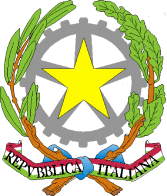 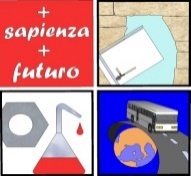 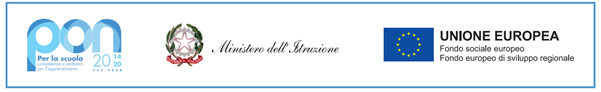 MINISTERO DELL’ISTRUZIONE E DEL MERITOUFFICIO SCOLASTICO REGIONALE PER IL LAZIOISTITUTO D'ISTRUZIONE SUPERIORE VIA GRAMSCIIl/La sottoscritto/a __________________________________________________________In qualità di docente di ______________________________________________________________________In servizio presso la sede _____________________________________________________Consapevole delle sanzioni penali, nel caso di dichiarazioni non veritiere e di informazioni o usi di atti falsi,DICHIARAai sensi del DPR 445/2000, di aver effettivamente svolto nel corrente a. s. le seguenti attività di cui ha ricevuto preventiva e regolare nomina:Data ___________________________                                                                                                                                               FIRMA                                                                                                      _________________________________________ATTIVITA'DICHIARATONOTECollaboratori Del Dirigente (ART. 88 C. 2 LETT. F CCNL)1° collaboratoreCollaboratori Del Dirigente (ART. 88 C. 2 LETT. F CCNL)2° collaboratoreSupporto Organizzativo E Didattico responsabile di sede SegniSupporto Organizzativo E Didattico responsabile di sede ColleferroSupporto Organizzativo E Didattico supporto  al DS per verifica titoli GPSCoordinamento   CDC                                                                                                              classi quinte Colleferroclassi nuovi professionaliclassi quinte Valmontoneclassi quinte Serale Coordinamento CDCClasse Affidatari Laboratori (ART. 88 C. 2 LETT. K CCNL) Colleferro Affidatari Laboratori (ART. 88 C. 2 LETT. K CCNL) ColleferroLaboratorio ControlliAffidatari Laboratori (ART. 88 C. 2 LETT. K CCNL) Colleferro Affidatari Laboratori (ART. 88 C. 2 LETT. K CCNL) ColleferroLaboratorio Esercitazioni Pratiche n.7Affidatari Laboratori (ART. 88 C. 2 LETT. K CCNL) Colleferro Affidatari Laboratori (ART. 88 C. 2 LETT. K CCNL) ColleferroLaboratorio Esercitazioni Pratiche n.6Affidatari Laboratori (ART. 88 C. 2 LETT. K CCNL) Colleferro Affidatari Laboratori (ART. 88 C. 2 LETT. K CCNL) ColleferroLaboratorio IdraulicaAffidatari Laboratori (ART. 88 C. 2 LETT. K CCNL) Colleferro Affidatari Laboratori (ART. 88 C. 2 LETT. K CCNL) ColleferroOfficina meccanicaAffidatari Laboratori (ART. 88 C. 2 LETT. K CCNL) Colleferro Affidatari Laboratori (ART. 88 C. 2 LETT. K CCNL) ColleferroLab. TecnologicoAffidatari Laboratori (ART. 88 C. 2 LETT. K CCNL) Colleferro Affidatari Laboratori (ART. 88 C. 2 LETT. K CCNL) ColleferroPalestraAffidatari  Laboratori (ART. 88 C. 2 LETT. K CCNL)  SegniLaboratorio multimediale LIM -SchermiAffidatari  Laboratori (ART. 88 C. 2 LETT. K CCNL)  SegniPalestraAffidatari Laboratori (ART. 88 C. 2 LETT. K CCNL) ValmontoneLIMAffidatari Laboratori (ART. 88 C. 2 LETT. K CCNL) ValmontoneVisual LabAffidatari Laboratori (ART. 88 C. 2 LETT. K CCNL) ValmontoneLaboratorio multimediale 1  piano TAffidatari Laboratori (ART. 88 C. 2 LETT. K CCNL) ValmontoneLaboratorio multimediale 2Affidatari Laboratori (ART. 88 C. 2 LETT. K CCNL) ValmontoneAule specialiAffidatari Laboratori (ART. 88 C. 2 LETT. K CCNL) ValmontoneInfrastrutture InformaticheAffidatari Laboratori (ART. 88 C. 2 LETT. K CCNL) ValmontonePalestraUfficio Tecnico (ART. 88 C. 2 LETT. A CCNL)Coordinatori Dipartimenti                                                                                                                         Prove Invalsi (ART. 88 C. 2 LETT. L CCNL)                                                                                    Commissione PTOF/Viaggi di istruzioneNIV Commissione Sostegno inclusioneCommissione Orientamento                                                    Commissione percorsi di secondo livelloTeam DigitaleCommissione Riordino Professionale D.lgs. 61/2017Commissione orarioOra di buco per spostamento docenti in servizio su più plessiOre di buco superiori a dueTutor neo immessi in ruoloTutoraggio studenti IPIA Referente Cyber bullismoReferenti enti esterni e comunicazione istituzionaleReferenti COVID  (Segni  5, Colleferro 10, Valmontone 15)   5+7+10Referente educazione civicaReferente Percorsi secondo livello (Colleferro e Valmontone)Referente nuovi ProfessionaliReferente Laboratori IPIAGruppo di lavoro PNRRPCTOPCTOPCTOPCTOClasseoreNoteAttività di tutoraggio (Sede di Segni)Attività di tutoraggio (Sede di Colleferro)Attività di tutoraggio (Sede di Valmontone)Caricamento ore PCTO in piattaformaReferenti PCTOFUNZIONE STRUMENTALEFUNZIONE STRUMENTALEFUNZIONE STRUMENTALEFUNZIONE STRUMENTALEFunzione StrumentalePROGETTIPROGETTIPROGETTIPROGETTIoreProgetto - Orientamento Segni (ore)Progetto - Conoscere il territorio (ore)Progetto - Visualizza La Storia (ore)Progetto - Una Stella per Claudio (ore)Progetto – Cambridge (ore)Progetto – Lezioni di Grafica (ore)Continuità e orientamento Valmontone (ore)Laboratori c/o altri istitutiContinuità e orientamento Valmontone (ore)Giornate del GramsciContinuità e orientamento Colleferro (ore)Laboratori c/o altri istitutiContinuità e orientamento Colleferro (ore)Giornate dell’IPIA